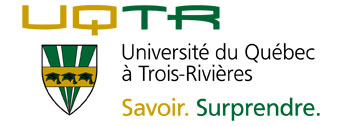 LETTRE D’INVITATIONSTAGIAIRE POSTDOCTORAL(E)Trois-Rivières, le 27 juin 2023Nom du stagiaireAdresse postale complèteObjet :	 Invitation à titre de stagiaire postdoctoral(e) à l’Université du Québec à Trois-Rivières__________________________________________________________________________Madame, Monsieur,M. (nom du professeur), professeur au Département (nom du Département) de l’Université du Québec à Trois-Rivières (UQTR) vous invite par la présente à titre de stagiaire postdoctoral(e) afin d’effectuer les tâches suivantes :….….….….….….Comme convenu, le stage postdoctoral sera d’une durée de X (minimum 6 mois, maximum 3 ans avec possibilité de prolongation de 2 ans). Le stage se déroulera à l’Université du Québec à Trois-Rivières du (date du début) au (date de fin). Le soutien financier qui vous sera accordé par (nom du professeur ou nom de l’organisme subventionnaire) sera de l’ordre de XX $ par année sous forme de (salaire ou bourse). Dans le cas d’un salaire versé par le professeur superviseur, les modalités de versement du soutien financier seront précisées au moment de votre arrivée à l’UQTR.Les autres conditions de votre stage postdoctoral sont résumées ci-dessous :Titre du statut : Stagiaire postdoctoralCode CNP : 41200Avantages sociaux : Ce statut ne permet pas d’avoir accès aux avantages sociaux de l’UQTR.Unité académique d’attache : Lieux du travail : Superviseur : Horaire : Date de début du stage prévu: Durée du stage: Assurance maladie et hospitalisation : Elle est obligatoire. Vous pouvez vérifier si vous êtes éligible à la RAMQ dès votre arrivée au Canada. Si vous n’êtes pas éligible à votre arrivée, un délai de trois (3) mois s’applique avant que vous n’y soyez admissible. Pendant cette période, vous devez vous procurer une assurance privée. DroitsAu Canada, le droit canadien protège tous les travailleurs, y compris les travailleurs étrangers temporaires. Si vous êtes un travailleur étranger temporaire, vous avez les mêmes droits et protections que les Canadiens et les résidents permanents.Au Québec, la Loi visant à assurer la protection des stagiaires en milieu de travail est entrée en vigueur le 24 août 2022. L’objectif de cette loi est d’assurer une meilleure protection des personnes qui réalisent un stage en milieu de travail.En plus de recours prévus par la loi, il existe à l’UQTR des mécanismes pour prévenir et enrayer le harcèlement, la discrimination et l'incivilité et promouvoir un milieu de travail et d'études sain et sécuritaire dans lequel les personnes sont traitées avec respect et dignité.Vous trouverez ci-joint une copie de notre Politique institutionnelle sur les stages postdoctoraux qui encadre les séjours des stagiaires postdoctoraux à l’UQTR. Nous vous encourageons à prendre connaissance de ce document ainsi qu’à consulter le site internet du Décanat de la recherche et de la création à la section « Stagiaires postdoctoraux » pour obtenir plus d’information sur les démarches et procédures à suivre en vue de votre séjour à l’UQTR.Cette offre est conditionnelle à ce que tous les documents nécessaires à votre admission et à votre inscription, incluant un permis de travail valide, soient conformes et acceptés par le Registrariat. Nous serons heureux de vous accueillir au sein de l’UQTR et vous prions de recevoir, nos meilleures salutations._______________________________________        ___________________________________Directeur du Département (nom et département)	    Superviseur (nom)Stagiaire postdoctoral (nom du stagiaire)